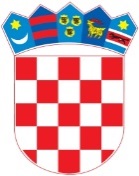 R E P U B L I K A    H R V A T S K AVUKOVARSKO-SRIJEMSKA ŽUPANIJA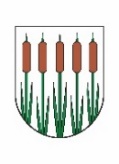 OPĆINSKO VIJEĆEKLASA:021-05/20-01/3URBROJ:2196-26-02-23-4Tompojevci, 20. prosinac 2023.godineNa temelju članka 10. stavka 1. Zakona o plaćama u lokalnoj i područnoj (regionalnoj) samoupravi („Narodne novine“ broj 28/10 i 10/23) i članka 29. Statuta Općine Tompojevci („Službeni vjesnik“ Vukovarsko-srijemske županije broj 04/21 i 19/22), na prijedlog Općinskog načelnika, Općinsko vijeće Općine Tompojevci na 20. sjednici održanoj 20. prosinca 2023. godine donosi:ODLUKU O IZMJENI ODLUKE o koeficijentima za obračun plaće službenika i namještenika u Jedinstvenom upravnom odjelu Općine TompojevciČlanak 1.U Odluci o koeficijentima za obračun plaće službenika i namještenika u Jedinstvenom upravnom odjelu Općine Tompojevci („Službeni vjesnik“ Vukovarsko-srijemske županije broj 10/20, 01/22 i 14/22), u tablici u članku 2. Odluke mijenjaju se koeficijenti za obračun plaće radnih mjesta na sljedeći način:Članak 2.Ostale odredbe Odluke ostaju neizmijenjene. Članak 3.	Ova Odluka stupa na snagu osmog dana od dana objave u „Službenom vjesniku“ Vukovarsko-srijemske županije.                                                                                                	                                          PREDSJEDNIK OPĆINSKOG VIJEĆA                                                                                                                     Ivan ŠtefanacRADNA MJESTA I. KATEGORIJERADNA MJESTA I. KATEGORIJERADNA MJESTA I. KATEGORIJERADNA MJESTA I. KATEGORIJERADNA MJESTA I. KATEGORIJEPOTKATEGORIJA RADNOG MJESTANAZIV RADNOG MJESTAKLASIFIKACIJSKI RANGKLASIFIKACIJSKI RANGKOEFICIJENTGLAVNI RUKOVODITELJPROČELNIK JEDINSTVENOG UPRAVNOG ODJELA1.1.3,56RADNA MJESTA III. KATEGORIJERADNA MJESTA III. KATEGORIJERADNA MJESTA III. KATEGORIJERADNA MJESTA III. KATEGORIJERADNA MJESTA III. KATEGORIJEPOTKATEGORIJA RADNOG MJESTANAZIV RADNOG MJESTAKLASIF. RANGKLASIF. RANGKOEFICIJENTREFERENTRAČUNOVODSTVENI REFERENT 11.11.2,53REFERENTREFERENT-ADMINISTRATIVNI TAJNIK11.11.2,39REFERENTREFERENT-KOMUNALNI I POLJOPRIVREDNI REDAR11.11.2,18REFERENTVODITELJ ZA EU PROJEKTE11.11.2,18REFERENTADMINISTRATOR ZA EU PROJEKTE11.11.1,82RADNA MJESTA IV. KATEGORIJERADNA MJESTA IV. KATEGORIJERADNA MJESTA IV. KATEGORIJERADNA MJESTA IV. KATEGORIJERADNA MJESTA IV. KATEGORIJEPOTKATEGORIJA RADNOG MJESTANAZIV RADNOG MJESTARAZINAKLASIF. RANGKOEFICIJENTNAMJEŠTENIK II. POTKATEGORIJEDOMAR1.11.1,82